Nombre de la Cooperativa :   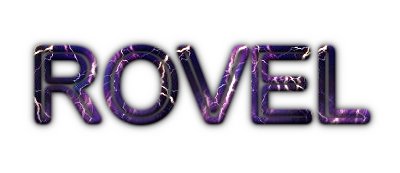 ObjetivoEsta cooperativa se crea dentro del marco del proyecto educativo “Empresa Joven Europea” con una finalidad eminentemente didáctica que permitirá a sus integrantes:Conocer y poner en práctica los valores de la cooperación: equidad, democracia, igualdad, solidaridad.Tomar decisiones democráticamente.Gestionar un proyecto de forma cooperativa.Reparto de tareas y recursosInterdependencia positivaResultados colectivos Tener un primer contacto con la creación y gestión de una empresa:MarketingCoordinaciónContabilidadProducción Esta cooperativa no está legalmente construida. Sin embargo quedará registrada en el “REGISTRO CENTRAL DE COOPERATIVAS EJE” y será administrada según las reglas de funcionamiento de una cooperativa real.Promoverá la participación de los socios trabajadoresSerá administrada por los socios trabajadoresPertenecerá a los socios trabajadoresContribuirá a la formación de los socios trabajadoresAdhesiónLos socios de la cooperativa son los  siguientes estudiantes:Claudio Andrei AlbuNoemí Córdoba NavarroDaniel Escobar LázaroMª del Mar Huerta CambroneroMihai Marius MargelJean Carlos Merchán NarváezJason Steve Moposita GavidiaY solicitan su registro al “REGISTRO CENTRAL DE COOPERATIVAS EJE”.Cada uno de los miembros debe realizar una aportación de capital. Esta aportación hace que los socios se comprometan a alcanzar los objetivos de la cooperativa y a que respetar las reglas de funcionamiento.Capital Social:El capital social de la cooperativa está constituido por todas las aportaciones realizadas por los socios.Para adquirir la condición de socio cada miembro debe aportar 12€.Una vez realizada la aportación, el miembro recibirá un certificado que acredita su condición de socio. La propiedad de la aportación social es intransferible.El hecho de realizar la aportación inicial es una condición necesaria pero no suficiente para optar a la devolución del mismo y a la distribución de excedentes.Devolución del capital socialLa devolución de la aportación se realizará a final del curso una vez satisfechas todas las deudas contraídas por la cooperativa.Derechos de los socios:La condición de socio otorga los siguientes derechos:Participar en el objeto social de la cooperativa.Ser elector y elegible para los cargos sociales.Participar con voz y voto en la adopción de acuerdos de la Asamblea General y demás órganos sociales de los que formen parte.Obtener información sobre cualquier aspecto de la marcha de la cooperativa.Participar en los excedentes, en proporción al trabajo desarrollado en la cooperativa (y nunca exclusivamente a la aportación de capital desembolsada).Obligaciones de los socios:La condición de socio obliga a asumir los siguientes deberes:Asistir a las reuniones de la Asamblea General.Acatar las decisiones adoptadas de manera democrática por la cooperativa.Participar en el objeto social de la cooperativa.Aceptar los cargos sociales para los que fuesen elegidos, y asumir las responsabilidades.Participar en las actividades de formación e intecooperación de la entidad.Organización y responsabilidades.La responsabilidad de la gestión recae en los miembros de la cooperativa. Los socios forman la Asamblea General. Los miembros presentes en la asamblea constituyen el quorum.Los miembros presentes en la Asamblea General eligen a sus representantes que formaran el consejo de administración de la cooperativa.Presidenta: Mar Huerta CambroneroSecretaria: Noemí Córdoba NavarroTesorero: Daniel Escobar LázaroA su vez los socios decidirán también la elección de los siguientes coordinantes:Coordinador de producción.Coordinador de marketing.Coordinador de contabilidad.Coordinador general.Estos se encargaran de llevar a la práctica las decisiones tomadas por los miembros de la cooperativa y de rendir cuentas a todos los socios en sucesivas reuniones.El presidente, el secretario y el tesorero son las personas autorizadas para firmar documentos en nombre de la cooperativa.Al final del curso será preciso presentar un informe anual de actividades ante la asamblea.Asamblea General.Además de la Asamblea de la Constitución de la cooperativa, se convocará otra asamblea general al final del curso (fecha a determinar por la cooperativa). La convocatoria se incluirá un orden del día.En esta Asamblea Final la cooperativa presenta a la Asamblea General una memoria final que incluye el estado de las cuentas la asamblea debe aprobar el reparto de excedentes excluyendo previamente:La cantidad destinada al Fondo de Reserva para permitir, y procede, la consolidación y la expansión de la empresa.La cantidad destinada a los retornos cooperativos entre los socios.Reuniones.Las reuniones ordinarias se desarrollarán cada 15 días. Se pueden convocar reuniones extraordinarias cuando los miembros de la cooperativa lo estimen oportuno.Para que una reunión sea válida debe contar con la presencia del 50% de los socios + 1.Duración de la actividad.La cooperativa se considerará activa desde el momento en que se solicite su inscripción en el REGISTRO CENTRAL DE COOPERATIVAS EJE y dará por finalizada su actividad al finalizar el curso escolar.